Geometry							Name: ___________________________HOMEWORK - Circle Vocabulary and Central Angles			Date: ________________ For problems 1 - 8, refer to M. 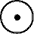 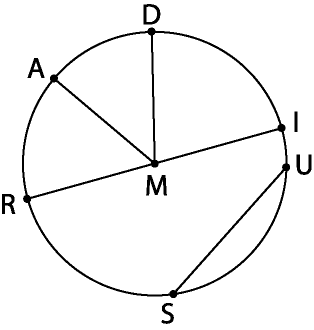 Name the center of the circle.   ______Name a chord that is also a diameter.   ______If MD = 5, find RI.   _____Is  a chord of M? ____ What is it?  _________Is ? _____ Why?   _______________Name four radii of M.   ________________If RI = 11.8, find MA.  _______Draw .  What type of triangle is ΔMAR? _________ Explain.  _______________________________________________________________________________For problems 9 – 13, refer to E.  If m = 21˚ and  is a diameter, determine whether each arc is a minor arc, major arc, or a semicircle.  Then, find the degree measure of each arc.   			Minor, major, or semicircle		Arc measure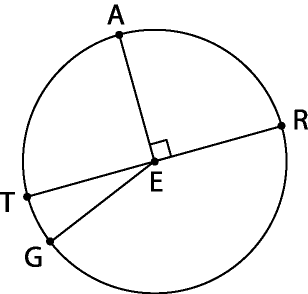 	9.   TG    __________________  		______		10.  ATR   __________________ 		______	11.  TAR  __________________  		______	12.  ARG  __________________  		______		13.  AR     __________________  		______In P, m1 = m2,  m1 = 9x + 5, m2 = 4x + 35 with diameters  and .  Find each of the following.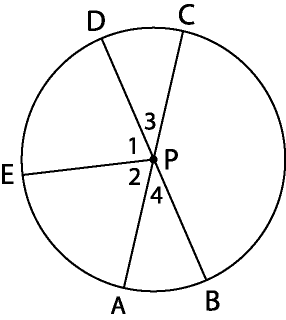 	14.  x = _____	15.  m3	 = _____		16.  mCPB = _____	17.  m AE  = _____		18. m EC = _____	19.  m CBE = _____